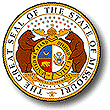 MISSOURI DEPARTMENT OF SOCIAL SERVICESCHILDREN’S DIVISIONIMMEDIATE SAFETY INTERVENTION PLANCase Name:      MISSOURI DEPARTMENT OF SOCIAL SERVICESCHILDREN’S DIVISIONIMMEDIATE SAFETY INTERVENTION PLANCase/Incident Number:      MISSOURI DEPARTMENT OF SOCIAL SERVICESCHILDREN’S DIVISIONIMMEDIATE SAFETY INTERVENTION PLANImmediate Safety Intervention Plan Begin Date:      MISSOURI DEPARTMENT OF SOCIAL SERVICESCHILDREN’S DIVISIONIMMEDIATE SAFETY INTERVENTION PLANImmediate Safety Intervention Plan End Date:      What immediate safety threat(s) to the child(ren) exists?  (Be child and behaviorally specific)      What immediate safety threat(s) to the child(ren) exists?  (Be child and behaviorally specific)      What immediate safety threat(s) to the child(ren) exists?  (Be child and behaviorally specific)      What are the child(ren)’s vulnerabilities to the safety threat(s) and what are the concerns with the parent(s)/caretaker(s)’s protective capacities?  (Be individually specific)       What are the child(ren)’s vulnerabilities to the safety threat(s) and what are the concerns with the parent(s)/caretaker(s)’s protective capacities?  (Be individually specific)       What are the child(ren)’s vulnerabilities to the safety threat(s) and what are the concerns with the parent(s)/caretaker(s)’s protective capacities?  (Be individually specific)       What actions have the parent(s)/legal guardian(s) taken in the past to keep the child(ren) safe when the safety threat(s) have occurred?       What actions have the parent(s)/legal guardian(s) taken in the past to keep the child(ren) safe when the safety threat(s) have occurred?       What actions have the parent(s)/legal guardian(s) taken in the past to keep the child(ren) safe when the safety threat(s) have occurred?       What supports have been utilized in the past (or presently) to keep the child(ren) safe?      What supports have been utilized in the past (or presently) to keep the child(ren) safe?      What supports have been utilized in the past (or presently) to keep the child(ren) safe?      To address the ongoing safety threat(s), we will implement the following plan (Be individually and behaviorally specific.  If including services that are being provided, explain how this is intended to directly keep the child(ren) safe.  Specify the dates/times by which each item on the plan will be completed and who is responsible for completing each item):       To address the ongoing safety threat(s), we will implement the following plan (Be individually and behaviorally specific.  If including services that are being provided, explain how this is intended to directly keep the child(ren) safe.  Specify the dates/times by which each item on the plan will be completed and who is responsible for completing each item):       To address the ongoing safety threat(s), we will implement the following plan (Be individually and behaviorally specific.  If including services that are being provided, explain how this is intended to directly keep the child(ren) safe.  Specify the dates/times by which each item on the plan will be completed and who is responsible for completing each item):       How will this Immediate Safety Intervention Plan be monitored? (Be specific)       How will this Immediate Safety Intervention Plan be monitored? (Be specific)       How will this Immediate Safety Intervention Plan be monitored? (Be specific)       Safety Re-Assessment Date:      Safety Re-Assessment Date:      Safety Re-Assessment Date:      What safety-related resources/support services are currently in place or still need to be referred to assist with the behavioral changes needed to resolve the threat(s) of safety to the child(ren)?  What services will the Children’s Division offer to the family?  What supports have been utilized in the past that can be utilized during the Immediate Safety Intervention Plan to eliminate the safety threat(s)? Identify the current service providers and/or the specific services the family still needs to be connected with, as well as how these services/resources will assist with resolving the threat(s) to safety:       What safety-related resources/support services are currently in place or still need to be referred to assist with the behavioral changes needed to resolve the threat(s) of safety to the child(ren)?  What services will the Children’s Division offer to the family?  What supports have been utilized in the past that can be utilized during the Immediate Safety Intervention Plan to eliminate the safety threat(s)? Identify the current service providers and/or the specific services the family still needs to be connected with, as well as how these services/resources will assist with resolving the threat(s) to safety:       What safety-related resources/support services are currently in place or still need to be referred to assist with the behavioral changes needed to resolve the threat(s) of safety to the child(ren)?  What services will the Children’s Division offer to the family?  What supports have been utilized in the past that can be utilized during the Immediate Safety Intervention Plan to eliminate the safety threat(s)? Identify the current service providers and/or the specific services the family still needs to be connected with, as well as how these services/resources will assist with resolving the threat(s) to safety:       What steps should the family and/or safety network members take in the event this Immediate Safety Intervention Plan is violated?  Provide the name(s) and contact information of all individuals who must be immediately notified if this Immediate Safety Intervention Plan is violated or there are concerns for the safety of the child(ren) involved in this plan:  What steps should the family and/or safety network members take in the event this Immediate Safety Intervention Plan is violated?  Provide the name(s) and contact information of all individuals who must be immediately notified if this Immediate Safety Intervention Plan is violated or there are concerns for the safety of the child(ren) involved in this plan:  What steps should the family and/or safety network members take in the event this Immediate Safety Intervention Plan is violated?  Provide the name(s) and contact information of all individuals who must be immediately notified if this Immediate Safety Intervention Plan is violated or there are concerns for the safety of the child(ren) involved in this plan:  The parent(s)/legal guardian(s) shall cooperate in good faith with the Children’s Division to implement the Immediate Safety Intervention plan.  This includes, but is not limited to:Making the child(ren) available to meet with the Children’s Division or its contractors/ representatives in the State of Missouri in person, virtually, or by other means of communciation upon request to enable the Division to ensure the Immediate Safety Intervention Plan is being implemented and the child(ren) is safe and well cared for throughout the duration of the plan.Allowing the Children’s Division or its contractors/representatives to inspect the home at reasonable times (announced and unannounced) to ensure the Immediate Safety Intervention Plan is being implemented.Executing any consents and/or authorizations to release information to the Children’s Division and/or to or from third parties the Children’s Division determines necessary to obtain information to develop and/or monitor the implementation of the Immediate Safety Intervention Plan.  This includes, but is not limited to: health care providers, schools, and other professionals providing services to the child(ren) or other parties.Participating in Team Decision Making (TDM) meetings that the Children’s Division may convene.Keeping the Children’s Division informed of the parent(s)/legal guardian(s)’s current residence address, mailing address, telephone number, email address, and any other contact information, as well as changes in the residence and contact information for the child(ren).It shall be the duty of the parent(s)/legal guardian(s) and relative(s) to promptly notify the Childrens’ Divison of any change in circumstances that may impact the care of the child(ren) and/or the implementation of the Immediate Safety Intervention Plan.  The parent(s)/legal guardian(s) shall cooperate in good faith with the Children’s Division to implement the Immediate Safety Intervention plan.  This includes, but is not limited to:Making the child(ren) available to meet with the Children’s Division or its contractors/ representatives in the State of Missouri in person, virtually, or by other means of communciation upon request to enable the Division to ensure the Immediate Safety Intervention Plan is being implemented and the child(ren) is safe and well cared for throughout the duration of the plan.Allowing the Children’s Division or its contractors/representatives to inspect the home at reasonable times (announced and unannounced) to ensure the Immediate Safety Intervention Plan is being implemented.Executing any consents and/or authorizations to release information to the Children’s Division and/or to or from third parties the Children’s Division determines necessary to obtain information to develop and/or monitor the implementation of the Immediate Safety Intervention Plan.  This includes, but is not limited to: health care providers, schools, and other professionals providing services to the child(ren) or other parties.Participating in Team Decision Making (TDM) meetings that the Children’s Division may convene.Keeping the Children’s Division informed of the parent(s)/legal guardian(s)’s current residence address, mailing address, telephone number, email address, and any other contact information, as well as changes in the residence and contact information for the child(ren).It shall be the duty of the parent(s)/legal guardian(s) and relative(s) to promptly notify the Childrens’ Divison of any change in circumstances that may impact the care of the child(ren) and/or the implementation of the Immediate Safety Intervention Plan.  The parent(s)/legal guardian(s) shall cooperate in good faith with the Children’s Division to implement the Immediate Safety Intervention plan.  This includes, but is not limited to:Making the child(ren) available to meet with the Children’s Division or its contractors/ representatives in the State of Missouri in person, virtually, or by other means of communciation upon request to enable the Division to ensure the Immediate Safety Intervention Plan is being implemented and the child(ren) is safe and well cared for throughout the duration of the plan.Allowing the Children’s Division or its contractors/representatives to inspect the home at reasonable times (announced and unannounced) to ensure the Immediate Safety Intervention Plan is being implemented.Executing any consents and/or authorizations to release information to the Children’s Division and/or to or from third parties the Children’s Division determines necessary to obtain information to develop and/or monitor the implementation of the Immediate Safety Intervention Plan.  This includes, but is not limited to: health care providers, schools, and other professionals providing services to the child(ren) or other parties.Participating in Team Decision Making (TDM) meetings that the Children’s Division may convene.Keeping the Children’s Division informed of the parent(s)/legal guardian(s)’s current residence address, mailing address, telephone number, email address, and any other contact information, as well as changes in the residence and contact information for the child(ren).It shall be the duty of the parent(s)/legal guardian(s) and relative(s) to promptly notify the Childrens’ Divison of any change in circumstances that may impact the care of the child(ren) and/or the implementation of the Immediate Safety Intervention Plan.  CD Worker E-Mail AddressCD Worker E-Mail AddressCD Worker Phone NumberWhat is an Immediate Safety Intervention Plan?  An Immediate Safety Intervention Plan is a voluntary, time limited agreement between the Children’s Division, a child’s parent(s) and/or legal guardian(s) and any other third parties to protect a child(ren) from one or more identified, immediate threat(s) to the child(ren)’s safety, health and welfare in the short term.  The Immediate Safety Intervention Plan is not a custody or visitation order.  Only a judge has the power to issue such orders.  The purpose of the Immediate Safety Intervention Plan is to establish and document in writing a plan to keep a child(ren) safe with the goal of preventing or eliminating the need for the child(ren) to be involuntarily removed from the child(ren)’s home and/or brought under the authority of the juvenile or family court pursuant to Chapter 211 RSMo.What are the goals of an Immediate Safety Intervention Plan?a.	To protect vulnerable children from identified threat of dangers;b.	To make reasonable efforts to address the problems that the family and the Children’s Division have identified as placing the child(ren) at risk of removal from the home;What if there is already a court custody/visitation order in place and I agree to an Immediate Safety Intervention Plan, but the other parent does not agree to it--am I required to obey the Immediate Safety Intervention Plan or am I required to obey the Court’s order?The Immediate Safety Intervention Plan cannot override a court order. However, a parent may choose to agree to alter his/her custody or visitation to accommodate the safety needs of a child(ren), so long as they understand that all court orders remain in effect until they are modified or terminated by a Judge.  A person wishing to terminate participation in the plan should notify the Division and the other parties involved in the plan.What happens if I believe that obeying the custody or visitation order may put my child(ren)’s safety at risk?If you believe obeying the custody or visitation order will place the safety or health of your child(ren) at risk, or if you believe your child(ren) may have been victims of a crime, you should call law enforcement and/or seek medical attention for the child(ren).  You should also report your belief to your attorney and seek legal advice on what further actions should be taken, and the Children’s Division worker involved in the safety planning of your child(ren) should be notified immediately.What if I change my mind after I agree to an Immediate Safety Intervention Plan? The Children’s Division has no power to enforce an Immediate Safety Intervention Plan or punish someone for violating the plan.  If you want to withdraw from the Immediate Safety Intervention Plan you can do so at any time, however prior to terminating the Immediate Safety Intervention Plan you should contact the Children’s Division Worker involved in the safety planning of your child(ren) to provide reasonable notice.   If the Plan is not being followed and the Division has reason to believe that failure to follow an Immediate Safety Intervention Plan may place the child(ren)’s safety at risk, the Division may make a referral to the Juvenile Officer, the Juvenile Court or law enforcement for further action.Can the Division change or terminate the Immediate Safety Intervention Plan?The Children’s Division may terminate or modify the plan at any time.  This may include terminating any services provided by the Division or it may involve modifications to the plan in order to address the threat(s) of danger more effectively.  The Division will notify all participants of this change.  The Children’s Division may take any action at any time and without prior notice or consultation that the Division deems in its sole discretion appropriate to protect the safety, best interests, and welfare of any child(ren) covered by an Immediate Safety Intervention Plan.  This includes, but is not limited to:Making referrals, with or without recommendations for further action, to the Juvenile Office;Making referrals to law enforcement;Investigating reports of child abuse or neglect and conducting family assessments;Sharing a copy of the Immediate Safety Intervention Plan and other relevant information with the Juvenile Officer, law enforcement, medical care providers, guardians ad litem for the child(ren), schools and school personnel, and any other person the Division determines has a need to have the information for the care, safety, and best interests of the child(ren); andNegotiating a new Immediate Safety Intervention Plan or Temporary Alternative Placement Agreement (TAPA) pursuant to Section 210.123, RSMo. When will the Immediate Safety Intervention Plan terminate?The Immediate Safety Intervention Plan will terminate under the following circumstances:The Immediate Safety Intervention Plan will automatically terminate without further notice ten (10) days after the date the last party signs the agreement.  The Immediate Safety Intervention Plan may be extended for no more than ten (10) days at a time.  Every extension must be done in writing and signed by all parties.  The extension must specify the date on which the plan shall terminate.  Any Immediate Safety Intervention Plan where the child(ren) is placed outside the home with a relative should not be extended and must be converted into a Temporary Alternative Placement Agreement (TAPA).  The Immediate Safety Intervention Plan is voluntary.  Any party may terminate the Immediate Safety Intervention Plan at any time with reasonable notice.  Any party wishing to terminate their participation in the Immediate Safety Intervention Plan shall notify the Children’s Division, preferably in writing.An Immediate Safety Intervention Plan shall terminate upon the child(ren) being brought under the jurisdiction of a juvenile or family court pursuant to law, or upon entry of an order of a court of competent jurisdiction.The Children’s Division may not terminate its involvement with the family if there is an Immediate Safety Intervention Plan in place.What if I have agreed to an Immediate Safety Intervention Plan, but the other parent either has not agreed to the plan or has violated the terms of the plan?An Immediate Safety Intervention Plan is voluntary.  The Division has no power to require the other parent to agree to follow an Immediate Safety Intervention Plan, and has no power to punish the other parent for violating the terms of the plan.  If the Division has reason to believe that failure to follow an Immediate Safety Intervention Plan may place the child(ren)’s safety, health or welfare at risk, the Division may make a referral to the Juvenile Officer, the Juvenile Court or law enforcement for further action.Should I get an order of protection (sometimes known as an “ex-parte order” or a “restraining order”) against the other parent?Children’s Division employees are not attorneys and they cannot give you legal advice.  That is a question that you will need to talk to your attorney about.What is an order of protection, “ex-parte order” or restraining order”?These are emergency orders that the court can enter to keep someone who is abusing someone else away from them until the court can hold a hearing to decide what to do.  Orders can be entered to protect both adults and children.  These orders are only entered for a limited period of time.  You can apply for an order of protection at the Courthouse.  Again, if you are concerned about the safety of you or your child(ren) you should get advice from an attorney about whether an order of protection is right for you.Should I involve an Attorney?You have a right to consult with an attorney before agreeing to this plan.  The Children’s Division employees are not attorneys and they do not give legal advice.What if I cannot afford an attorney or do not have an attorney?You can visit the Missouri Bar Lawyer Association at http://missourilawyershelp.org/find-lawyer/ to find a lawyer in your area.  You can also call the Legal Aid office that serves your area to see if you qualify for free legal advice or services.  The contact information for your local office can be accessed via the internet at https://www.lsmo.org/node/747/our-offices.	What is an Immediate Safety Intervention Plan?  An Immediate Safety Intervention Plan is a voluntary, time limited agreement between the Children’s Division, a child’s parent(s) and/or legal guardian(s) and any other third parties to protect a child(ren) from one or more identified, immediate threat(s) to the child(ren)’s safety, health and welfare in the short term.  The Immediate Safety Intervention Plan is not a custody or visitation order.  Only a judge has the power to issue such orders.  The purpose of the Immediate Safety Intervention Plan is to establish and document in writing a plan to keep a child(ren) safe with the goal of preventing or eliminating the need for the child(ren) to be involuntarily removed from the child(ren)’s home and/or brought under the authority of the juvenile or family court pursuant to Chapter 211 RSMo.What are the goals of an Immediate Safety Intervention Plan?a.	To protect vulnerable children from identified threat of dangers;b.	To make reasonable efforts to address the problems that the family and the Children’s Division have identified as placing the child(ren) at risk of removal from the home;What if there is already a court custody/visitation order in place and I agree to an Immediate Safety Intervention Plan, but the other parent does not agree to it--am I required to obey the Immediate Safety Intervention Plan or am I required to obey the Court’s order?The Immediate Safety Intervention Plan cannot override a court order. However, a parent may choose to agree to alter his/her custody or visitation to accommodate the safety needs of a child(ren), so long as they understand that all court orders remain in effect until they are modified or terminated by a Judge.  A person wishing to terminate participation in the plan should notify the Division and the other parties involved in the plan.What happens if I believe that obeying the custody or visitation order may put my child(ren)’s safety at risk?If you believe obeying the custody or visitation order will place the safety or health of your child(ren) at risk, or if you believe your child(ren) may have been victims of a crime, you should call law enforcement and/or seek medical attention for the child(ren).  You should also report your belief to your attorney and seek legal advice on what further actions should be taken, and the Children’s Division worker involved in the safety planning of your child(ren) should be notified immediately.What if I change my mind after I agree to an Immediate Safety Intervention Plan? The Children’s Division has no power to enforce an Immediate Safety Intervention Plan or punish someone for violating the plan.  If you want to withdraw from the Immediate Safety Intervention Plan you can do so at any time, however prior to terminating the Immediate Safety Intervention Plan you should contact the Children’s Division Worker involved in the safety planning of your child(ren) to provide reasonable notice.   If the Plan is not being followed and the Division has reason to believe that failure to follow an Immediate Safety Intervention Plan may place the child(ren)’s safety at risk, the Division may make a referral to the Juvenile Officer, the Juvenile Court or law enforcement for further action.Can the Division change or terminate the Immediate Safety Intervention Plan?The Children’s Division may terminate or modify the plan at any time.  This may include terminating any services provided by the Division or it may involve modifications to the plan in order to address the threat(s) of danger more effectively.  The Division will notify all participants of this change.  The Children’s Division may take any action at any time and without prior notice or consultation that the Division deems in its sole discretion appropriate to protect the safety, best interests, and welfare of any child(ren) covered by an Immediate Safety Intervention Plan.  This includes, but is not limited to:Making referrals, with or without recommendations for further action, to the Juvenile Office;Making referrals to law enforcement;Investigating reports of child abuse or neglect and conducting family assessments;Sharing a copy of the Immediate Safety Intervention Plan and other relevant information with the Juvenile Officer, law enforcement, medical care providers, guardians ad litem for the child(ren), schools and school personnel, and any other person the Division determines has a need to have the information for the care, safety, and best interests of the child(ren); andNegotiating a new Immediate Safety Intervention Plan or Temporary Alternative Placement Agreement (TAPA) pursuant to Section 210.123, RSMo. When will the Immediate Safety Intervention Plan terminate?The Immediate Safety Intervention Plan will terminate under the following circumstances:The Immediate Safety Intervention Plan will automatically terminate without further notice ten (10) days after the date the last party signs the agreement.  The Immediate Safety Intervention Plan may be extended for no more than ten (10) days at a time.  Every extension must be done in writing and signed by all parties.  The extension must specify the date on which the plan shall terminate.  Any Immediate Safety Intervention Plan where the child(ren) is placed outside the home with a relative should not be extended and must be converted into a Temporary Alternative Placement Agreement (TAPA).  The Immediate Safety Intervention Plan is voluntary.  Any party may terminate the Immediate Safety Intervention Plan at any time with reasonable notice.  Any party wishing to terminate their participation in the Immediate Safety Intervention Plan shall notify the Children’s Division, preferably in writing.An Immediate Safety Intervention Plan shall terminate upon the child(ren) being brought under the jurisdiction of a juvenile or family court pursuant to law, or upon entry of an order of a court of competent jurisdiction.The Children’s Division may not terminate its involvement with the family if there is an Immediate Safety Intervention Plan in place.What if I have agreed to an Immediate Safety Intervention Plan, but the other parent either has not agreed to the plan or has violated the terms of the plan?An Immediate Safety Intervention Plan is voluntary.  The Division has no power to require the other parent to agree to follow an Immediate Safety Intervention Plan, and has no power to punish the other parent for violating the terms of the plan.  If the Division has reason to believe that failure to follow an Immediate Safety Intervention Plan may place the child(ren)’s safety, health or welfare at risk, the Division may make a referral to the Juvenile Officer, the Juvenile Court or law enforcement for further action.Should I get an order of protection (sometimes known as an “ex-parte order” or a “restraining order”) against the other parent?Children’s Division employees are not attorneys and they cannot give you legal advice.  That is a question that you will need to talk to your attorney about.What is an order of protection, “ex-parte order” or restraining order”?These are emergency orders that the court can enter to keep someone who is abusing someone else away from them until the court can hold a hearing to decide what to do.  Orders can be entered to protect both adults and children.  These orders are only entered for a limited period of time.  You can apply for an order of protection at the Courthouse.  Again, if you are concerned about the safety of you or your child(ren) you should get advice from an attorney about whether an order of protection is right for you.Should I involve an Attorney?You have a right to consult with an attorney before agreeing to this plan.  The Children’s Division employees are not attorneys and they do not give legal advice.What if I cannot afford an attorney or do not have an attorney?You can visit the Missouri Bar Lawyer Association at http://missourilawyershelp.org/find-lawyer/ to find a lawyer in your area.  You can also call the Legal Aid office that serves your area to see if you qualify for free legal advice or services.  The contact information for your local office can be accessed via the internet at https://www.lsmo.org/node/747/our-offices.	What is an Immediate Safety Intervention Plan?  An Immediate Safety Intervention Plan is a voluntary, time limited agreement between the Children’s Division, a child’s parent(s) and/or legal guardian(s) and any other third parties to protect a child(ren) from one or more identified, immediate threat(s) to the child(ren)’s safety, health and welfare in the short term.  The Immediate Safety Intervention Plan is not a custody or visitation order.  Only a judge has the power to issue such orders.  The purpose of the Immediate Safety Intervention Plan is to establish and document in writing a plan to keep a child(ren) safe with the goal of preventing or eliminating the need for the child(ren) to be involuntarily removed from the child(ren)’s home and/or brought under the authority of the juvenile or family court pursuant to Chapter 211 RSMo.What are the goals of an Immediate Safety Intervention Plan?a.	To protect vulnerable children from identified threat of dangers;b.	To make reasonable efforts to address the problems that the family and the Children’s Division have identified as placing the child(ren) at risk of removal from the home;What if there is already a court custody/visitation order in place and I agree to an Immediate Safety Intervention Plan, but the other parent does not agree to it--am I required to obey the Immediate Safety Intervention Plan or am I required to obey the Court’s order?The Immediate Safety Intervention Plan cannot override a court order. However, a parent may choose to agree to alter his/her custody or visitation to accommodate the safety needs of a child(ren), so long as they understand that all court orders remain in effect until they are modified or terminated by a Judge.  A person wishing to terminate participation in the plan should notify the Division and the other parties involved in the plan.What happens if I believe that obeying the custody or visitation order may put my child(ren)’s safety at risk?If you believe obeying the custody or visitation order will place the safety or health of your child(ren) at risk, or if you believe your child(ren) may have been victims of a crime, you should call law enforcement and/or seek medical attention for the child(ren).  You should also report your belief to your attorney and seek legal advice on what further actions should be taken, and the Children’s Division worker involved in the safety planning of your child(ren) should be notified immediately.What if I change my mind after I agree to an Immediate Safety Intervention Plan? The Children’s Division has no power to enforce an Immediate Safety Intervention Plan or punish someone for violating the plan.  If you want to withdraw from the Immediate Safety Intervention Plan you can do so at any time, however prior to terminating the Immediate Safety Intervention Plan you should contact the Children’s Division Worker involved in the safety planning of your child(ren) to provide reasonable notice.   If the Plan is not being followed and the Division has reason to believe that failure to follow an Immediate Safety Intervention Plan may place the child(ren)’s safety at risk, the Division may make a referral to the Juvenile Officer, the Juvenile Court or law enforcement for further action.Can the Division change or terminate the Immediate Safety Intervention Plan?The Children’s Division may terminate or modify the plan at any time.  This may include terminating any services provided by the Division or it may involve modifications to the plan in order to address the threat(s) of danger more effectively.  The Division will notify all participants of this change.  The Children’s Division may take any action at any time and without prior notice or consultation that the Division deems in its sole discretion appropriate to protect the safety, best interests, and welfare of any child(ren) covered by an Immediate Safety Intervention Plan.  This includes, but is not limited to:Making referrals, with or without recommendations for further action, to the Juvenile Office;Making referrals to law enforcement;Investigating reports of child abuse or neglect and conducting family assessments;Sharing a copy of the Immediate Safety Intervention Plan and other relevant information with the Juvenile Officer, law enforcement, medical care providers, guardians ad litem for the child(ren), schools and school personnel, and any other person the Division determines has a need to have the information for the care, safety, and best interests of the child(ren); andNegotiating a new Immediate Safety Intervention Plan or Temporary Alternative Placement Agreement (TAPA) pursuant to Section 210.123, RSMo. When will the Immediate Safety Intervention Plan terminate?The Immediate Safety Intervention Plan will terminate under the following circumstances:The Immediate Safety Intervention Plan will automatically terminate without further notice ten (10) days after the date the last party signs the agreement.  The Immediate Safety Intervention Plan may be extended for no more than ten (10) days at a time.  Every extension must be done in writing and signed by all parties.  The extension must specify the date on which the plan shall terminate.  Any Immediate Safety Intervention Plan where the child(ren) is placed outside the home with a relative should not be extended and must be converted into a Temporary Alternative Placement Agreement (TAPA).  The Immediate Safety Intervention Plan is voluntary.  Any party may terminate the Immediate Safety Intervention Plan at any time with reasonable notice.  Any party wishing to terminate their participation in the Immediate Safety Intervention Plan shall notify the Children’s Division, preferably in writing.An Immediate Safety Intervention Plan shall terminate upon the child(ren) being brought under the jurisdiction of a juvenile or family court pursuant to law, or upon entry of an order of a court of competent jurisdiction.The Children’s Division may not terminate its involvement with the family if there is an Immediate Safety Intervention Plan in place.What if I have agreed to an Immediate Safety Intervention Plan, but the other parent either has not agreed to the plan or has violated the terms of the plan?An Immediate Safety Intervention Plan is voluntary.  The Division has no power to require the other parent to agree to follow an Immediate Safety Intervention Plan, and has no power to punish the other parent for violating the terms of the plan.  If the Division has reason to believe that failure to follow an Immediate Safety Intervention Plan may place the child(ren)’s safety, health or welfare at risk, the Division may make a referral to the Juvenile Officer, the Juvenile Court or law enforcement for further action.Should I get an order of protection (sometimes known as an “ex-parte order” or a “restraining order”) against the other parent?Children’s Division employees are not attorneys and they cannot give you legal advice.  That is a question that you will need to talk to your attorney about.What is an order of protection, “ex-parte order” or restraining order”?These are emergency orders that the court can enter to keep someone who is abusing someone else away from them until the court can hold a hearing to decide what to do.  Orders can be entered to protect both adults and children.  These orders are only entered for a limited period of time.  You can apply for an order of protection at the Courthouse.  Again, if you are concerned about the safety of you or your child(ren) you should get advice from an attorney about whether an order of protection is right for you.Should I involve an Attorney?You have a right to consult with an attorney before agreeing to this plan.  The Children’s Division employees are not attorneys and they do not give legal advice.What if I cannot afford an attorney or do not have an attorney?You can visit the Missouri Bar Lawyer Association at http://missourilawyershelp.org/find-lawyer/ to find a lawyer in your area.  You can also call the Legal Aid office that serves your area to see if you qualify for free legal advice or services.  The contact information for your local office can be accessed via the internet at https://www.lsmo.org/node/747/our-offices.	